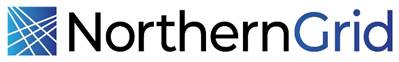 Members Planning Committee (MPC) MeetingMinutes captured by Scott Beyer, NWPPIntroductionsQuorum established – 12 parties represented. Welcomed NV Energy to NorthernGrid MPC for the 2022-23 cycleU.S. Department of Energy Office of Electricity presentation on National Transmission Planning StudyResults will help prioritize use of DOE funds for transmission planning/infrastructure support, fill gaps in interregional transmission planningDiscussed outreach process, stakeholder engagement, development of modeling assumptionsVarious recommendations from NorthernGrid participants on engagement process and how to bring together many voices into the much smaller Technical Review CommitteeDOE representatives very appreciative of the level of discussion and engagement, will take away comments and recommendations and come back to NorthernGrid to follow up at a later date.Request from DOE to NorthernGrid to think about who within their organizations and the larger region would be best to recommend as representatives for the Technical Review CommitteeData Request Review for 2022-23 CycleData submittal window is open. Chelsea showed how to go to NorthernGrid.net -> Recent News -> Resources to get 2022-2023 Data Submittal Form.This cycle MPC will include a review of the data submittals for completeness. Important to ensure contact is listed in data submittal form.Provide the data that is relevant to the specific submittal – e.g. developers may not need to submit peak load data, but Load Serving Entities do. Location (state, county, lat, long) important to accurate modeling of generation additions.Transmission projects – very important to include terminal substation locations, line length, voltage.Any information relevant to the project but not included in the form - add into Other tab. Due February 21st for members (to coincide with WECC L&R submittals). Due March 31st from developers.Submit via email to new NorthernGrid email address, upload to SharePoint or (only if non-confidential) upload to NorthernGrid.net websiteKishore recommended addition of bus numbers and voltage for generation additions. “TSS Bus” already included, but voltage is not. Rikin clarified that NorthernGrid does require aux files for projects. Zach and Rikin agreed that it makes sense to modify the data request form, repost and notify recipients of the new version. Dave noted that WECC L&R form was also updated and this would be a good time to ensure the NorthernGrid data submittal form reflects the new WECC form changes.Action Item: Chelsea will double check data form against new WECC L&R, update NorthernGrid data submittal form and repost/resend.Alex asked about how to determine when to include generation retirements. Ideally follow WECC L&R submittal but Dave also noted that plants that have a conversation around a retirement date that has not been fully approved/agreed to, may be submitted by generators owners to assist with development of scope when looking at scenarios. “Potential retirement, not committed”.Jared noted that based on feedback from State stakeholders, the best practice is to have member submittals match the member’s IRP as closely as they are able to. Ensures developing a regional transmission plan that is as close to individual IRPs as possible.Erik Olson asked to clarify if peak load data is needed for all ten years. Chelsea confirmed that 10 years are requested and Dave noted that it is helpful for us in trending and data checking – should just be able to copy and paste from L&R spreadsheet.Discussion on specific data fields in the spreadsheet. Zach clarified that because the NorthernGrid data submittal form is based on the WECC L&R, the instructions for that submittal are very useful. Action item: Dave/Chelsea will reach out to Nick Hatton at WECC to get L&R instruction form and post for NorthernGrid membersAction Item: Chelsea will schedule initial Study Scope Team meetings during same Wednesday afternoon timeslot next couple weeks and then select new recurring meeting times as part of those Study Scope Team Meetings.